ACADEMY OF SCIENTIFIC AND INNOVATIVE RESEARCHName of Lab: 	_______________________________________________________________________Course Title: _________________________________________________________________Course Content details:**May attach a separate sheet if requiredProposed for: _______ Meeting of SenateCoordinator AcSIR-(Lab Name) _________________                                      	Date: ______________Lab Director: ________________________________			             Date: ______________Checked By: _________________________________    (Associate Dean)	Date: ______________Approved By: _________________________________   (Dean)		Date: ______________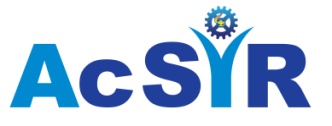 Headquarters Training & Development Complex, CSIR Campus, CSIR Road, Taramani, Chennai– 600 113Coordination Office CSIR-Central Road Research Institute, Delhi–Mathura Road, CRRI P.O., New Delhi–110 025 Faculty(BS/CS/ES/PS/MIS)Course NomenclatureL-T-P-CName of Teachers:3.